Deutsche Gesellschaft für berufliche Bildung e. V.Deutsche Sektion der SIEC-ISBE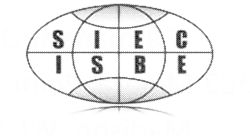 Anmeldung zum SIEC-SeminarWandel im Handel II
30. Mai – 01. Juni 2019 in RegensburgTeilnehmer 1:Name:      		Vorname:      	Titel:     SIEC-Mitglied:  Ja		 NeinTeilnahme:  30.05. – 01.06.	  nur 31.05.Adresse:Straße und Hausnummer:      	Postleitzahl:      		Ort:      Land:      E-Mail-Adresse:      					Telefon:      Einzelzimmer 30.05. – 01.06. gewünscht	 Doppelzimmer 30.05. – 01.06. gewünscht				Teilnehmer 2:Name:      		Vorname:      	Titel:     SIEC-Mitglied:  Ja		 NeinTeilnahme:  30.05. – 01.06.	  nur 31.05.Adresse:Straße und Hausnummer:      	Postleitzahl:      		Ort:      Land:      E-Mail-Adresse:      					Telefon:      Einzelzimmer 30.05. – 01.06. gewünscht	 Doppelzimmer 30.05. – 01.06. gewünscht		Die Zimmer in der Katholischen Akademie sind nur bis 30.04. verfügbar.Anmeldeformular bitte an siec@gmx.net bzw. Dr. Sabine Gillitzer, Schwere-Reiter-Straße 24, 80797 München senden. Wir freuen uns auf Sie!